ПРОЕКТ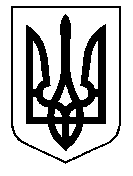 ТАЛЬНІВСЬКА РАЙОННА РАДАЧеркаської областіР  І  Ш  Е  Н  Н  Я            .2019                                                                                      №            /VIIПро затвердження змін до фінансового плану на 2019 рік комунального некомерційного підприємства «Тальнівський центр первинної медико-санітарної допомоги» Тальнівської районної ради Черкаської областіВідповідно до статей 43, 60 Закону України «Про місцеве самоврядування в Україні», статей 75, 78  Господарського кодексу України, наказу Міністерства економічного розвитку і торгівлі України від 02.03.2015 № 205 «Про затвердження Порядку складання, затвердження та контролю виконання фінансового плану суб’єкта господарювання державного сектору економіки», статуту комунального некомерційного підприємства «Тальнівський центр первинної медико-санітарної допомоги» Тальнівської районної ради Черкаської області та враховуючи лист Тальнівської  районної державної адміністрації та пропозиції постійної комісії районної ради з питань комунальної власності, промисловості та регуляторної політики з питань бюджету та економічного розвитку, районна рада ВИРІШИЛА:Затвердити зміни до фінансового плану комунального некомерційного підприємства «Тальнівський центр первинної медико-санітарної допомоги» Тальнівської районної ради Черкаської області на 2019 рік, що додається.Контроль за виконанням даного рішення покласти на постійні комісії районної ради з питань комунальної власності, промисловості та регуляторної політики і з питань бюджету та економічного розвитку.Голова районної ради	                                        		                      